30.03-03.04.20г.     Гр.27 Организация хранения и контроль запасов и сырьяТема: 3.2. МЕТОДЫ КОНТРОЛЯ возможных ХИЩЕНИЙ ЗАПАСОВ НА ПРОИЗВОДСТВЕ. ПРАВИЛА ПРОВЕДЕНИЯ ИНВЕНТАРИЗАЦИИ ПРОДУКТОВ. МАТЕРИАЛЬНАЯ ОТВЕТСТВЕННОСТЬ РАБОТНИКОВ В ОБЛАСТИ СОХРАННОСТИ ЗАПАСОВ СЫРЬЯ И ГОТОВОЙ ПРОДУКЦИИУРОКДокументы, необходимые для проведения инвентаризации: товарные отчеты, журнал поступления товара, акт о порче, ломе, бое.Для проведения инвентаризации издается приказ или распоряжение руководителя, где указываются сроки проведения инвентаризации и состав комиссии. В состав комиссии входят: руководитель или его заместитель, бухгалтер и представитель общественности.Этапы инвентаризации:■ проверка фактического наличия товаров на складе;■ документальное оформление;■ принятие хозяйственных решений на основании инвентаризации.Основными целями инвентаризации являются:■ проверка правильности данных текущего учета и выявление допущенных ошибок;■ отражение неучтенных хозяйственных и финансовых операций;■ контроль сохранности имущества;■ контроль за полнотой и своевременностью расчетов по хозяйственным договорам и обязательствам, по уплате налогов и сборов;■ проверка условий и порядка хранения товаров;■ выявление залежавшихся, неходовых, устаревших товаров;■ проверка соблюдения принципа материальной ответственности;■ проверка состояния учета и организация движения товарных запасов;■ проверка отражения всех хозяйственных операций в документах и бухгалтерском учете.Организации должны периодически проводить инвентаризацию имущества и финансовых обязательств, при этом порядок проверки и сроки проведения инвентаризации определяет руководитель организации, кроме случаев, когда ее проведение обязательно. К таким случаям относятся:■ смена материально ответственных лиц;■ уход в отпуск бригадира или более половины членов бригады;■ установление фактов хищения, порчи и других злоупотреблений со средствами организации;■ стихийные бедствия, пожар или другие чрезвычайные ситуации, вызванные экстремальными условиями;■ составление годовой финансовой отчетности (кроме имущества, инвентаризация которого проводилась не ранее 1 октября отчетного года);■ передача имущества в аренду, выкуп, продажа, преобразование государственного или муниципального унитарного предприятия;■ ликвидация организации или ее реорганизацияИнвентаризация должна проводиться в соответствии с нормами «Положения по ведению бухгалтерского учета и бухгалтерской отчетности в РФ», утвержденного приказом Минфина РФ от 9 июля 1998 г. № 34-н. В соответствии с п. 1.6 «Методических указаний по инвентаризации имущества и финансовых обязательств по инвентаризации имущества при коллективной (бригадной) материальной ответственности» кроме перечисленных условий инвентаризация может проводиться также по требованию одного или нескольких членов коллектива (бригады).Существуют следующие виды инвентаризации: ■ по объему — полная, частичная;■ по методу проведения —выборочная, сплошная;■ по  назначению — плановая, внеплановая, необходимая, повторная;■ по частоте — ежемесячная, квартальная, полугодовая, годовая, текущая;■ в зависимости от полноты охвата имущества — полная, частичная.Полная инвентаризация охватывает все имущество и финансовые обязательства предприятия, она является весьма трудоемкой работой, поэтому проводится один раз в год, обычно перед составлением годового отчета по состоянию на первое января или на дату, близкую к концу отчетного года.Частичная инвентаризация охватывает какой-либо один вид средств предприятия, например только денежные средства в кассе или только материалы на определенном складе. Она должна проводиться систематически в течение года, так как обеспечивает сохранность имущества предприятия, дисциплинирует материально ответственных лиц, позволяет своевременно вскрыть нарушения, злоупотребления и факты хищения. Там, где материально ответственные лица чувствуют жесткий контроль за своей работой со стороны работников бухгалтерской службы, вероятность злоупотреблений и фактов хищений сводится к минимуму.При выборочной инвентаризации у конкретного материально ответственного лица проверяют только некоторые ценности на выбор.Сплошная инвентаризация охватывает проверку всего без исключения наличного имущества, предъявленного конкретным материальным лицом.Плановые инвентаризации осуществляются строго по графику и в указанные сроки.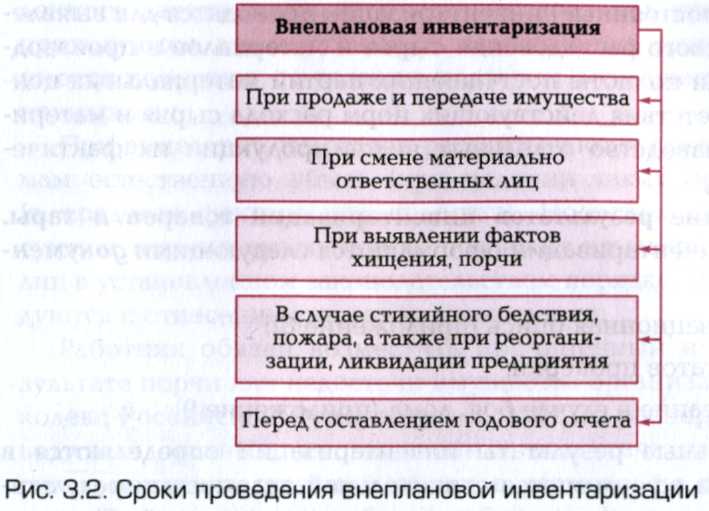 Внеплановые проверки (рис. 3.2) проводятся внезапно, сроки их проведения не должны быть известны материально ответственным лицам. Иногда такие проверки могут проводиться по требованиям ревизора, органов народного контроля, финансовых и наследственных органов.Необходимая инвентаризация проводится при смене материально ответственных лиц, после стихийного бедствия, при переоценке материальных ценностей, краже.Повторная инвентаризация проводится в случае, когда возникли сомнения не только в качестве инвентаризации, но и в том, что материально ответственное лицо знало заранее срок начала инвентаризации и подготовилось к ней.Контрольная (перепроверочная) инвентаризация проводится в период инвентаризации или сразу же после ее окончания. Она охватывает не менее 10% проверенных ценностей.Ежесменные инвентаризации остатков неиспользованных материалов, наличия полуфабрикатов или продукции осуществляют в ряде производств при передаче смен материально ответственными лицами, использовании инвентарного метода контроля за использованием материалов, работе с особо дорогостоящими или опасными продуктами. При такой инвентаризации проверяется не только наличие материальных ценностей, но и состояние расчетов с дебиторами, обоснованность сумм созданных резервов и фондов, реальность кредиторской задолженности и других пассивов.	Текущие (постоянные) инвентаризации проводятся для выявления фактического расходования сырья и материалов в производстве, проверки полноты поступающих партий материальных ценностей, соответствия действующих норм расхода сырья и материалов на производство отдельных видов продукции их фактическому расходу.УРОКОпределение результатов инвентаризации товаров и тары.Результаты инвентаризации оформляются следующими документами:■  инвентаризационная опись (приложение 8);■ акт результатов проверки;■ акт на списание в случае боя, лома (приложение 9).Окончательные результаты инвентаризации определяются в бухгалтерии и оформляются сличительной ведомостью результатов инвентаризации товарно-материальных ценностей. Эта процедура должна быть проведена в 5—10-дневный срок, в течение которого проверяются документы, цены, таксировка описи по каждому наименованию товаров и тары в количественно-суммарном выражении. Для этого сопоставляются данные бухгалтерского учета с фактическим наличием товаров и тары по описи. На товарно-материальные ценности, по которым выявлены расхождения, составляется сличительная ведомость. В этой ведомости указываются наименование товара, номенклатурный номер, количество и стоимость по учетным ценам, недостача или излишек. По всем случаям выявленных недостач и излишков материально ответственное лицо должно дать письменное объяснение причин их возникновения.Результаты инвентаризации тары оформляются путем составления сличительной ведомости по каждому виду тары отдельно. Со сличительной ведомостью бухгалтер обязан ознакомить материально ответственных лиц под расписку в ведомости. Сличительные ведомости и объяснения материально ответственных лиц передаются в постоянно действующую инвентаризационную комиссию для рассмотрения и принятия решений. Комиссия устанавливает характер недостач (излишков) и способ их устранения, возможность зачета пересортиц одноименных товаров, списания суммовых разниц и естественной убыли (при наличии их норм). О допущенной пересортице материально ответственные лица представляют подробные объяснения председателю инвентаризационной комиссии. Окончательное решение о зачете принимает руководитель организации. Если после проведенного зачета по пересортице образовались излишки, то они приходуются, а если стоимость недостающих товаров выше стоимости излишков, то разница подлежит возмещению за счет виновных лиц.При выявлении недостачи рассчитывают и списывают по нормам естественную убыль (при наличии таких норм) и потери (в пределах фактических недостач). Недостача, не перекрытая суммой нормируемых потерь, подлежит взысканию с виновных лиц в установленном законодательством порядке. Излишки приходуются с отнесением на доход организации.Работник обязан возместить причиненный им ущерб в результате порчи или недостачи имущества организации (Трудовой кодекс Российской Федерации, ст. 238) По распоряжению руководителя организации выявленная недостача товаров и тары сверх норм естественной убыли в размере, не превышающем среднего месячного заработка работника (каждого члена бригады или коллективной ответственности), взыскивается путем удержания ее из заработной платы работника. Ущерб, превышающий средний месячный заработок работника, взыскивается путем подачи иска в суд, если работник отказывается погасить его добровольно